Les temps collectifs se font sur inscription. Pour les temps collectifs du lundi et du mardi, vous pouvez envoyer un mail à : jocelyne.martin@ville-voiron.fr et pour les temps collectifs du mercredi, un mail à :sguillemars@gmail.com soit nous contacter au : 04.76.06.25.80 ou 06.86.74.87.40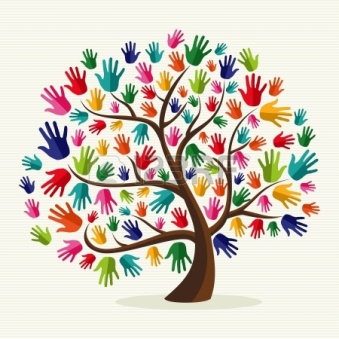 Planning des temps collectifsJanvier février 2018Les mélangesObserver comment la matière se transforme, différencier les sons, apprécier ou non le mélange de saveurs et de textures.Planning des temps collectifsJanvier février 2018Les mélangesObserver comment la matière se transforme, différencier les sons, apprécier ou non le mélange de saveurs et de textures.Planning des temps collectifsJanvier février 2018Les mélangesObserver comment la matière se transforme, différencier les sons, apprécier ou non le mélange de saveurs et de textures.Lundi 8Espace jean moulinEspace jean moulinMardi 9Jardin d’enfantsMulti accueil du colombierJardin d’enfantsMulti accueil du colombierMercredi 10Espace jean moulinEspace jean moulinVendredi 12Centre social Charles BéraudierCentre social Charles BéraudierLundi 15Salle des PrairiesSalle des PrairiesEveil à la danse africaineMardi 16Jardin d’enfantsMulti accueil du colombierJardin d’enfantsMulti accueil du colombierMercredi 17Espace Jean MoulinEspace Jean MoulinLundi 22Espace Jean MoulinEspace Jean MoulinMardi 23Jardin d’enfantsMulti accueil du colombierJardin d’enfantsMulti accueil du colombierVendredi 26Centre social Charles BéraudierCentre social Charles BéraudierLundi 29Salle des PrairiesSalle des PrairiesEveil à la danse africaineMardi 30Jardin d’enfantsMulti accueil du colombierJardin d’enfantsMulti accueil du colombierMercredi 31Espace Jean MoulinEspace Jean MoulinLundi 05/02Espace Jean MoulinEspace Jean MoulinMardi 06/02Jardin d’enfantsMulti-accueil du ColombierJardin d’enfantsMulti-accueil du ColombierMercredi 07/02Espace Jean MoulinEspace Jean MoulinVendredi 09/02Centre social Charles BéraudierCentre social Charles BéraudierLundi 26/02Salle des PrairiesSalle des PrairiesEveil à la danse AfricaineMardi 27/02Jardin d’enfantsMulti-accueil du ColombierJardin d’enfantsMulti-accueil du ColombierMercredi 28/02Espace Jean MoulinEspace Jean Moulin